       Monthly Board Meeting Agenda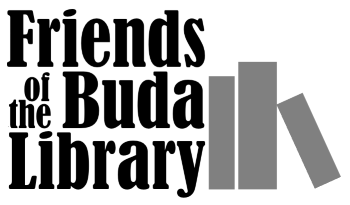 Wednesday, January 6, 2021, 6:30 pmZOOM meetingCall to order – roll call and establish a quorumAction Items Amend/Accept minutes from December 2020 meetingDiscuss/Accept Treasurer’s report for December 2020Librarian’s ReportCommittee ReportsEvents Fundraising Books CommunicationContinuing BusinessAnnual meeting planning – Jan. 31st, 2 pm & CollateralsBoard openings and applicationDonation Drop-Off Day/Storage Unit OrganizationMOD PIZZA RSVPS   https://www.groupraise.com/events/157026-friends-of-the-buda-library-at-mod-pizzaAdjournNext Board Meeting Wednesday, February 3, 2021